Agency overviewThe Department of Regional NSW is a central agency for regional issues, building resilient regional economies and communities, strengthening primary industries, managing the use of our valuable regional land, overseeing the state’s mineral and mining resources and ensuring that government investment into regional NSW is fair and delivers positive outcomes for local communities and businesses. The NSW Department of Primary Industries (NSW DPI) supports the development of profitable primary industries that create a more prosperous NSW and contributes to a better environment through the sustainable use of natural resources.Within NSW DPI, Agriculture provide world class scientific leadership, drives innovation and partners with other research and government entities to increase productivity and profitability of plant and livestock systems and to enhance the productive and sustainable use of agricultural resources.Primary purpose of the roleUndertakes economic research and analysis activities and projects, providing reliable and accurate economic advice, to support the evaluation of industry, market and social policy and support the development of primary industry markets across NSW.Key accountabilitiesUse a wide variety of social and economic benefit valuation and evaluation methodologies to evaluate the economic benefits of DPI and broader government policies and programsUse and develop economic analysis methods such as CBA, gross margin and investment budgets, economic models and provide advice and recommendations to the Manager, Agricultural Economics and Biometrics and ExecutiveManaging, analysing and interpreting large and complex datasets and provide insight into issues impacting on government strategies and programsBuild and maintain current knowledge and understanding of a range of primary industry issuesProvide clear and detailed written economic analysis and contribute to various outputs e.g. writing/drafting reports, briefs, correspondence to inform decision makingWork collegially with staff to coordinate the implementation of projects that support knowledge management and consistent business analysis systems and evaluation processes across DPIKey challengesDelivering key project elements and working to deadlinesDelivering insightful and practical economic evaluation and advice for a wide range of DPI issues within tight time framesEvaluating and interpreting data from multiple large data sets, ensuring an accurate interpretation Key relationshipsRole dimensionsDecision makingMakes day to day decisions regarding project tasks in accordance with agreed project objectives and project plansBuilds networks throughout the department and with government entitiesSets own work priorities within the general context of project deliverables Independently provides information to and project teams investigating and analysing specific issuesReporting lineManager, Agricultural Economics and Biometrics Direct reportsNilBudget/ExpenditureNilKey knowledge and experienceAbility to undertake sound quantitative and qualitative economic analysisAbility to provide clear written results and interpretationEssential requirementsTertiary qualifications in economics, resource economics, social and economic assessment, and/or equivalent experienceCapabilities for the roleThe NSW public sector capability framework describes the capabilities (knowledge, skills and abilities) needed to perform a role. There are four main groups of capabilities: personal attributes, relationships, results and business enablers, with a fifth people management group of capabilities for roles with managerial responsibilities. These groups, combined with capabilities drawn from occupation-specific capability sets where relevant, work together to provide an understanding of the capabilities needed for the role.The capabilities are separated into focus capabilities and complementary capabilities. Focus capabilitiesFocus capabilities are the capabilities considered the most important for effective performance of the role. These capabilities will be assessed at recruitment. The focus capabilities for this role are shown below with a brief explanation of what each capability covers and the indicators describing the types of behaviours expected at each level.Complementary capabilitiesComplementary capabilities are also identified from the Capability Framework and relevant occupation-specific capability sets. They are important to identifying performance required for the role and development opportunities. Note: capabilities listed as ‘not essential’ for this role are not relevant for recruitment purposes however may be relevant for future career development.ClusterRegional NSWAgencyDepartment of Regional NSWDivision/Branch/UnitDPI / Agriculture / Agricultural ResourcesLocationVariousClassification/Grade/BandClerk Grade 7 / 8Role NumberTBAANZSCO Code224311PCAT Code1119192Date of ApprovalMay 2021Agency Websitewww.dpi.nsw.gov.auWho       WhyInternalManager, Agricultural Economics and Biometrics & Group Director, Agricultural ResourcesProvide advice and contribute to decision making regarding projects and issues Escalate issues, keep informed, and propose solutionsReceive guidance and provide regular updates on projects, issues and prioritiesDPI staff Contribute to analysis of economic issues arising from the Manager's liaison with internal and external authorities on industry issues and policy content.Contribute to a cohesive team environment by maintaining a co-operative and professional working relationship with other team members.TeamActively contribute to the team's objectives and identified outcomesExternalGovernment agencies Provide and obtain information and evaluate data sourcesShare information and technical expertise to resolve issues Gather information, build supporting relationships and identify emergent trends, methodologies and resourcesStakeholdersProvide social and economic advice and information to relevant stakeholders to build knowledge and facilitate the appropriate interpretation and implementation of policy optionsFOCUS CAPABILITIESFOCUS CAPABILITIESFOCUS CAPABILITIESFOCUS CAPABILITIESFOCUS CAPABILITIESCapability group/setsCapability nameBehavioural indicatorsLevel 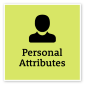 Act with IntegrityBe ethical and professional, and uphold and promote the public sector valuesAct with IntegrityBe ethical and professional, and uphold and promote the public sector valuesRepresent the organisation in an honest, ethical and professional waySupport a culture of integrity and professionalismUnderstand and help others to recognise their obligations to comply with legislation, policies, guidelines and codes of conductRecognise and report misconduct and illegal and inappropriate behaviourReport and manage apparent conflicts of interest and encourage others to do soIntermediateManage SelfShow drive and motivation, an ability to self-reflect and a commitment to learningManage SelfShow drive and motivation, an ability to self-reflect and a commitment to learningKeep up to date with relevant contemporary knowledge and practicesLook for and take advantage of opportunities to learn new skills and develop strengthsShow commitment to achieving challenging goalsExamine and reflect on own performanceSeek and respond positively to constructive feedback and guidanceDemonstrate and maintain a high level of personal motivationAdept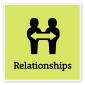 Communicate EffectivelyCommunicate clearly, actively listen to others, and respond with understanding and respectCommunicate EffectivelyCommunicate clearly, actively listen to others, and respond with understanding and respectTailor communication to diverse audiencesClearly explain complex concepts and arguments to individuals and groupsCreate opportunities for others to be heard, listen attentively and encourage them to express their viewsShare information across teams and units to enable informed decision makingWrite fluently in plain English and in a range of styles and formatsUse contemporary communication channels to share information, engage and interact with diverse audiencesAdept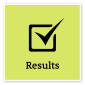 Deliver ResultsAchieve results through the efficient use of resources and a commitment to quality outcomesDeliver ResultsAchieve results through the efficient use of resources and a commitment to quality outcomesUse own and others’ expertise to achieve outcomes, and take responsibility for delivering intended outcomesMake sure staff understand expected goals and acknowledge staff success in achieving theseIdentify resource needs and ensure goals are achieved within set budgets and deadlinesUse business data to evaluate outcomes and inform continuous improvementIdentify priorities that need to change and ensure the allocation of resources meets new business needsEnsure that the financial implications of changed priorities are explicit and budgeted forAdeptThink and Solve ProblemsThink, analyse and consider the broader context to develop practical solutionsThink and Solve ProblemsThink, analyse and consider the broader context to develop practical solutionsIdentify the facts and type of data needed to understand a problem or explore an opportunityResearch and analyse information to make recommendations based on relevant evidenceIdentify issues that may hinder the completion of tasks and find appropriate solutionsBe willing to seek input from others and share own ideas to achieve best outcomesGenerate ideas and identify ways to improve systems and processes to meet user needsIntermediate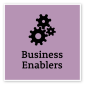 TechnologyUnderstand and use available technologies to maximise efficiencies and effectivenessTechnologyUnderstand and use available technologies to maximise efficiencies and effectivenessIdentify opportunities to use a broad range of technologies to collaborateMonitor compliance with cyber security and the use of technology policiesIdentify ways to maximise the value of available technology to achieve business strategies and outcomesMonitor compliance with the organisation’s records, information and knowledge management requirementsAdeptProject ManagementUnderstand and apply effective planning, coordination and control methodsProject ManagementUnderstand and apply effective planning, coordination and control methodsPerform basic research and analysis to inform and support the achievement of project deliverablesContribute to developing project documentation and resource estimatesContribute to reviews of progress, outcomes and future improvementsIdentify and escalate possible variances from project plansIntermediateCOMPLEMENTARY CAPABILITIESCOMPLEMENTARY CAPABILITIESCOMPLEMENTARY CAPABILITIESCOMPLEMENTARY CAPABILITIESCOMPLEMENTARY CAPABILITIESCapability group/setsCapability nameDescriptionLevel Display Resilience and CourageDisplay Resilience and CourageBe open and honest, prepared to express your views, and willing to accept and commit to changeIntermediateValue Diversity and InclusionValue Diversity and InclusionDemonstrate inclusive behaviour and show respect for diverse backgrounds, experiences and perspectivesFoundationalCommit to Customer ServiceCommit to Customer ServiceProvide customer-focused services in line with public sector and organisational objectivesIntermediateWork CollaborativelyWork CollaborativelyCollaborate with others and value their contributionIntermediateInfluence and NegotiateInfluence and NegotiateGain consensus and commitment from others, and resolve issues and conflictsIntermediatePlan and PrioritisePlan and PrioritisePlan to achieve priority outcomes and respond flexibly to changing circumstancesIntermediateDemonstrate AccountabilityDemonstrate AccountabilityBe proactive and responsible for own actions, and adhere to legislation, policy and guidelinesIntermediateFinanceFinanceUnderstand and apply financial processes to achieve value for money and minimise financial riskIntermediateProcurement and Contract ManagementProcurement and Contract ManagementUnderstand and apply procurement processes to ensure effective purchasing and contract performanceFoundational